Recommendation SFCG 32-2R3Communication AND positioning, navigation, AND tIMING Frequency Allocations and Sharing in the Lunar Region  THE SFCGCONSIDERINGthat a regional communication network at the Moon, also including Positioning, Navigation, and Timing (PNT) services, can be expected in the foreseeable future as missions to the lunar region increase in number and variety;that frequencies for direct communication between a spacecraft in the lunar region and an earth station are provided in the existing allocations to Space Research Service (SRS);that separate frequencies are needed in the lunar region for compatible local communications between a surface vehicle and an orbiter, between surface vehicles, and between orbiters;that major criteria for allocating frequencies in the lunar region include RF compatibility, technology availability and performance, mission scenarios, cost, and ability to conduct testing and emergency support from the Earth;that the major benefit of an agreed frequency plan for the lunar region enables interoperability and sharing of communications and PNT infrastructure and service assets to support individual or joint exploration missions to accomplish complex objectives;that envisioned lunar missions will involve complex communications architectures using earth stations that can communicate with near-Earth relay satellites, lunar orbiting satellites, and lunar surface elements in view of Earth;that it is envisioned that missions in the lunar region will employ Lunar Relay Satellites (LRS) to allow relay communication coverage and to forward data gathered from lunar surface elements to earth stations;that it is envisioned that missions in the lunar region by multiple administrations either independently or jointly can occur during the same time period and each mission may employ many simultaneous communications links with another orbiter, the  lunar surface elements,  LRS, lunar communications terminals (LCT) and earth stations;that sufficient frequency separation is required to enable compatible and simultaneous communications for a multiplicity of spacecraft in the lunar region with each other, earth stations, LRS, local lunar based vehicles, a lunar outpost and lunar vehicles transmitting to an earth station;  that lower frequency provides better SNR performance for a communication link between two vehicles using low gain broad beam antennas, such as between a vehicle in the lunar region and a LRS; that higher frequency provides wider bandwidth and higher data throughput performance between two vehicles employing high gain antennas, such as between a large lander and an LRS with accurately pointed antennas; that techniques such as self-test on board are available to minimize the need for testing with Earth-based signals;that Recommendation ITU-R RA.314-10 provides the preferred frequency bands for Radio Astronomical measurements,NOTINGthat the SFCG has resolved to provide assistance to member agencies in coordinating frequency assignment for lunar and Martian missions (see RES SFCG A26-1R6);that, according to the provisions of the Radio Regulations, testing lunar local link radios with signals transmitted from an earth station is allowed only if it does not interfere with Earth-based radio systems operating in accordance with the Radio Regulations;that lunar missions may need interoperable relay links to maintain communication with the Earth;that missions may require Global Navigation Satellite Service (GNSS) signals for accurate Positioning, Navigation, and Timing (PNT) in the lunar region, and that these GNSS signals may originate from either Earth or Moon orbiting satellite constellations;that passive observations in space need to be protected to the extent provided in the Radio Regulations;that per Article 22, Section V, of the ITU Radio Regulations, emissions causing harmful interference to radio astronomy observations and to other users of passive services in the Shielded Zone of the Moon (SZM) are prohibited with some exceptions;that Space Research Service and Space Operations Service frequency bands can contain radiocommunication signals with position and navigation information via an integrated ranging signal and should not be used for broadcast satellite PNT signals.RECOGNISINGthat lunar local links must not interfere with the direct communication links between space and the Earth using frequencies provided in the Radio Regulations;that multiple frequency bands are needed for missions to meet various communications requirements and satisfy cost, mass and performance objectives.RECOMMENDSthat for communications and PNT in the lunar region agencies select frequencies from Table 1 and Table 2, for which examples of service requirements are given in Table 3;that testing lunar local links in flight with signals transmitted from an earth station be minimized and non-interfering to the Earth-based radio systems operating under the provisions of the Radio Regulations; that assignment of lunar local link frequencies be coordinated within the SFCG in accordance with RES A 26-1R6.Table 1: Recommended Frequency Bands for Communications in the Lunar RegionTable 2: Recommended Frequency Bands for RNSS or RDSS Applications in the Lunar VicinityTable 3: Example of Lunar Communications and PNT Service RequirementsAcronym List for typical lunar communication elementsSpace FrequencyCoordination Group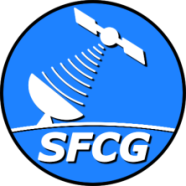 LinkFrequencyEarth to Lunar Orbit2025-2110   	MHz (Note 1), (Note 2)7190-7235   	MHz22.55-23.15 	GHz (Note 2)40.0-40.5   	GHzLunar Orbit to Earth2200-2290   	MHz (Note 2)8450-8500   	MHz25.5-27.0     	GHz37-38    	GHz (Note 3)Earth to Lunar Surface2025-2110   	MHz (Note 1), (Note 2)7190-7235   	MHz22.55-23.15 	GHzLunar Surface to Earth2200-2290   	MHz (Note 2)8450-8500   	MHz25.5-27.0     	GHzLunar Orbit to Lunar Surface390-405       	MHz (Note 4)2025-2110   	MHz (Note 2)23.15-23.55	GHzLunar Surface to Lunar Orbit435-450       	MHz (Note 4)2200-2290   	MHz (Note 2)27.0-27.5        	GHzLunar Orbit to Lunar Orbit2025-2110   	MHz (Note 2)2200-2290   	MHz (Note 2)23.15-23.55	GHz27.0-27.5        	GHzLunar Surface Wireless Network390-405 	MHz (Note 4)410-420         	MHz435-450 	MHz (Note 4)2.400-2.480      	GHz2.5035-2.620      	GHz5.15-5.835      	GHz (Note 6)25.25-25.5  	GHz27.225-27.5  	GHzLunar Relay to Lunar Relay Cross Link13.75-14      	GHz14.5-15.35   	GHz23.15-23.55 	GHz27.0-27.5 	GHz37-38     	GHz (Note 3)	GHzAmateur Radio Operation, Earth-to-Lunar Orbit144-146 	MHz435-438 	MHz (Note 5)2.4-2.45 	GHz (Note 5)5.65-5.67 	GHz (Note 5)Amateur Radio Operations, Lunar Orbit-to-Earth144-146 	MHz (Note 4)435-438 	MHz (Note 4), (Note 5)10.45-10.5 	GHz (Note 5)Notes to Table 1(Note 1) In making frequency assignments for uplinks in the 2 025 – 2 110 MHz band to missions operating in the lunar vicinity, careful frequency coordination should be performed and measures taken to minimize interference to spacecraft operating in low-Earth orbit and L1/L2.(Note 2) In these communication frequency bands, position and navigation information may be contained in integrated ranging signals.  However broadcast signals intended for PNT in the lunar region should use the frequency bands specified in Table 2.(Note 3) 37-38 GHz band subject to SFCG Rec.14-2R5.(Note 4) Frequencies to only be used outside the Shielded Zone of the Moon (SZM).(Note 5) These frequencies are allocated on a secondary basis only, except 435-438 MHz is allocated primary in Region 1 and secondary in Regions 2 and 3.(Note 6) 5.25-5.57 GHz is allocated to SRS (active) on a primary basis; use of these frequencies for communications in the lunar region is on a non-interference and unprotected basis to SRS (active).Notes to Table 1(Note 1) In making frequency assignments for uplinks in the 2 025 – 2 110 MHz band to missions operating in the lunar vicinity, careful frequency coordination should be performed and measures taken to minimize interference to spacecraft operating in low-Earth orbit and L1/L2.(Note 2) In these communication frequency bands, position and navigation information may be contained in integrated ranging signals.  However broadcast signals intended for PNT in the lunar region should use the frequency bands specified in Table 2.(Note 3) 37-38 GHz band subject to SFCG Rec.14-2R5.(Note 4) Frequencies to only be used outside the Shielded Zone of the Moon (SZM).(Note 5) These frequencies are allocated on a secondary basis only, except 435-438 MHz is allocated primary in Region 1 and secondary in Regions 2 and 3.(Note 6) 5.25-5.57 GHz is allocated to SRS (active) on a primary basis; use of these frequencies for communications in the lunar region is on a non-interference and unprotected basis to SRS (active).LinkFrequencyEarth-based GNSS to Lunar Orbit and Lunar Surface1164-1215   	MHz 1215-1300   	MHz1559-1610   	MHzIn-situ Lunar based RNSS/RDSS to Lunar Orbit and Lunar Surface2483.5-2500   	MHzLink TypeFrequency BandUsersUsersService TypeService TypeTypical Data Rate per UserLimitations1.0Earth to Lunar Orbit (E-LO) and Lunar Orbit to Earth (LO-E)2025-2110 MHz(E-LO)Lunar OrbitersLunar OrbitersVoice/Commands/PNTVoice/Commands/PNT72 kbpsSee Note 2 to Table 11.0Earth to Lunar Orbit (E-LO) and Lunar Orbit to Earth (LO-E)2200-2290 MHz(LO-E)Lunar OrbitersLunar OrbitersVoice/Data/PNTVoice/Data/PNT256 kbpsSee Note 2 to Table 11.0Earth to Lunar Orbit (E-LO) and Lunar Orbit to Earth (LO-E)7190-7235 MHz (E-LO)Lunar OrbitersLunar OrbitersCommands/RangingCommands/RangingUp to 1 Mbps1.0Earth to Lunar Orbit (E-LO) and Lunar Orbit to Earth (LO-E)8450-8500 MHz (LO-E)Lunar OrbitersLunar OrbitersTelemetry/RangingTelemetry/RangingUp to 10 MbpsSubject to SFCG Rec. 5-1 R5, up to a maximum bandwidth of 10 MHz1.0Earth to Lunar Orbit (E-LO) and Lunar Orbit to Earth (LO-E)22.55-23.15 GHz (E-LO)Lunar OrbitersLunar OrbitersVoice/data (comm & PNT)/ videoVoice/data (comm & PNT)/ video10 MbpsRR No. 5.149 applies, taking into account 22.81-22.86 GHz and 23.07 - 23.12 GHz for RASSee Note 2 to Table 11.0Earth to Lunar Orbit (E-LO) and Lunar Orbit to Earth (LO-E)25.5-27.0 GHz (LO-E)Lunar OrbitersLunar OrbitersVoice/data/videoVoice/data/video25 MbpsCrewed SRS missions should not claim interference protection in excess of the protection criteria of Recommendation ITU-R SA.609 applicable to unmanned unmanned missions1.0Earth to Lunar Orbit (E-LO) and Lunar Orbit to Earth (LO-E)37-38 GHz  (LO-E) Relay SatellitesRelay SatellitesTrunk line (downlink)Trunk line (downlink)1200 MbpsSubject to SFCG Rec. 14-2R5, up to a maximum of 500 MHz bandwidth1.0Earth to Lunar Orbit (E-LO) and Lunar Orbit to Earth (LO-E)40-40.5 GHz (E-LO)Lunar Relay SatellitesLunar Relay SatellitesTrunk line (uplink)Trunk line (uplink)400 MbpsSubject to SFCG Rec. 14-2R5Link TypeFrequency BandUsersService TypeTypical Data Rate per UserLimitations2.0Earth to Lunar Surface (E-LS) and Lunar Surface to Earth (LS-E) 2025-2110 MHz  (E-LS) /2200-2290 (LS-E) MHzSurface Hubs (Hab, Landers, Rovers, etc), LCTVoice/TT&C/ PNT150 kbps/3MbpsSee Note 2 to Table 12.0Earth to Lunar Surface (E-LS) and Lunar Surface to Earth (LS-E) 2025-2110 MHz  (E-LS) /2200-2290 (LS-E) MHzEnd nodes (EVA, Science sites, robotic assistants)Voice or health status/TT&C/ PNT8 kbpsSee Note 2 to Table 12.0Earth to Lunar Surface (E-LS) and Lunar Surface to Earth (LS-E) 7190-7235 MHz (E-LS)Surface Landers (Landers, Rovers, etc)Commands/ RangingUp to 1 Mbps2.0Earth to Lunar Surface (E-LS) and Lunar Surface to Earth (LS-E) 8450-8500 MHz (LS-E)Surface (Landers, Rovers, etc)Telemetry, RangingUp to 10 MbpsSubject to SFCG Rec. 5-1 R52.0Earth to Lunar Surface (E-LS) and Lunar Surface to Earth (LS-E) 22.55-23.15 (E-LS)/25.5-27(LS-E) GHzLCTVoice/TT&C/ data/ video25 Mbps/100 Mbps2.0Earth to Lunar Surface (E-LS) and Lunar Surface to Earth (LS-E) 22.55-23.15 (E-LS)/25.5-27(LS-E) GHzSurface hubs (Hab, Landers, Rovers, etc)Voice/TT&C/ data/ video10 Mbps/ 25MbpsCrewed SRS missions in the 25.5-27.0 GHz band should not claim interference protection in excess of the protection criteria of Recommendation ITU-R SA.609 applicable to unmanned missionsLink TypeFrequency BandUsersService TypeTypical Data Rate per UserLimitations3.0Lunar Orbit to Lunar Surface (LO-LS) and Lunar Surface to Lunar Orbit (LS-LO)390-405 MHz(LO-LS)Orbiter, Lunar Module, Rover, LanderCommand1 kbpsSee Note 4 to Table 13.0Lunar Orbit to Lunar Surface (LO-LS) and Lunar Surface to Lunar Orbit (LS-LO)435-450 MHz(LS-LO)Orbiter, Lunar Module, Rover, LanderData/ Telemetry8 kbps, 32 kbps, 1MbpsSee Note 4 to Table 13.0Lunar Orbit to Lunar Surface (LO-LS) and Lunar Surface to Lunar Orbit (LS-LO)2025-2110 (LO-LS)/2200-2290 (LS-LO) MHzSurface Hubs (Hab, Landers, etc), Lunar ModuleVoice/ TT&C/PNT150 kbps (bi-directional)See Note 2 to Table 13.0Lunar Orbit to Lunar Surface (LO-LS) and Lunar Surface to Lunar Orbit (LS-LO)2025-2110 (LO-LS)/2200-2290 (LS-LO) MHzLCTVoice/TT&C/PNT3 Mbps (bi-directional)See Note 2 to Table 13.0Lunar Orbit to Lunar Surface (LO-LS) and Lunar Surface to Lunar Orbit (LS-LO)2025-2110 (LO-LS)/2200-2290 (LS-LO) MHzEVAs, Robotics AssistantsVoice/health & status/PNT8 kbps (bi-directional)See Note 2 to Table 13.0Lunar Orbit to Lunar Surface (LO-LS) and Lunar Surface to Lunar Orbit (LS-LO)23.15-23.55 (LO-LS) /27-27.5 (LS-LO) GHzLCTVoice/TT&C/ data/video200 Mbps/400 Mbps3.0Lunar Orbit to Lunar Surface (LO-LS) and Lunar Surface to Lunar Orbit (LS-LO)23.15-23.55 (LO-LS) /27-27.5 (LS-LO) GHzSurface hubs (Hab, Landers, etc)Voice / TT&C25/10 MbpsLink TypeFrequency BandUsersService TypeTypical Data Rate per UserLimitations4.0Lunar Surface  Communications390-405 MHzLunar ModuleRover, LanderTelemetry, Data128 kbps,1 MbpsSee Note 4 to Table 14.0Lunar Surface  Communications410-420 MHzLunar Module, Rover, LanderCommand/Telemetry/ DataUp to 1 Mbps4.0Lunar Surface  Communications435-450 MHzLunar Module, Rover, LanderCommand1 kbpsSee Note 4 to Table 14.0Lunar Surface  Communications2.400 – 2.480 GHzEVAsVoice/data (comm & PNT)/ video3 Mbps (max, rate will drop as distance increases)Sufficient OOB filtering to protect the 2483.5-2500 MHz LO-to-LS PNT band is necessary4.0Lunar Surface  Communications2.400 – 2.480 GHzRover - LCTVoice/data (comm & PNT)/video30 Mbps (max)Sufficient OOB filtering to protect the 2483.5-2500 MHz LO-to-LS PNT band is necessary4.0Lunar Surface  Communications2.400 – 2.480 GHzEVAs – Landers, RoverVoice/data (comm & PNT)/video3 Mbps (max)Sufficient OOB filtering to protect the 2483.5-2500 MHz LO-to-LS PNT band is necessary4.0Lunar Surface  Communications2.5035-2.620 GHzEVAsVoice/data (comm & PNT)/video100 Mbps (max)Sufficient OOB filtering to protect the 2483.5-2500 MHz LO-to-LS PNT band is necessary4.0Lunar Surface  Communications2.5035-2.620 GHzRover - LCTVoice/data (comm & PNT)/video100 Mbps (max)Sufficient OOB filtering to protect the 2483.5-2500 MHz LO-to-LS PNT band is necessary4.0Lunar Surface  Communications2.5035-2.620 GHzEVAs – Landers, RoverVoice/data (comm & PNT)/video100 Mbps (max)Sufficient OOB filtering to protect the 2483.5-2500 MHz LO-to-LS PNT band is necessary4.0Lunar Surface  Communications5.15-5.835 GHzEVAsVoice/data (comm & PNT)/ video3 Mbps (max, rate will drop as distance increases)4.0Lunar Surface  Communications5.15-5.835 GHzRover - LCTVoice/data (comm & PNT)/video30 Mbps (max)4.0Lunar Surface  Communications5.15-5.835 GHzEVAs – Landers, RoverVoice/data (comm & PNT)/video3 Mbps (max)4.0Lunar Surface  Communications25.25-25.5 GHzBase Station to LCTVoice/data (comm & PNT)/video20 MbpsSubject to SFCG Rec. 15-2R44.0Lunar Surface  Communications27.225-27.5 GHzUser Radio to LCTVoice/data (comm & PNT)/video9.5 MbpsSubject to SFCG Rec. 15-2R4Link TypeFrequency BandUsersService TypeTypical Data Rate per UserLimitations5.0Lunar Relay to Lunar Relay Cross Link13.75-14 GHzLRSUser dataUp to 300 Mbps5.0Lunar Relay to Lunar Relay Cross Link14.5-15.35 GHzLRSUser dataUp to 300 Mbps5.0Lunar Relay to Lunar Relay Cross Link23.15-23.55 GHzLRSUser dataUp to 300 Mbps5.0Lunar Relay to Lunar Relay Cross Link27.0-27.5 GHzLRSUser dataUp to 300 Mbps5.0Lunar Relay to Lunar Relay Cross Link37-38 GHzLRSUser dataUp to 300 Mbps5.0Lunar Relay to Lunar Relay Cross Link40-40.5 GHzLRSUser dataUp to 300 MbpsLink TypeFrequency BandUsersService TypeTypical Data Rate per UserLimitations6.0Amateur Radio Operations:Earth to Lunar Orbit (E-LO) and Lunar Orbit to Earth (LO-E)144-146 MHz (E-LO)Amateur Radio StationsAmateur Radio10 kbps max6.0Amateur Radio Operations:Earth to Lunar Orbit (E-LO) and Lunar Orbit to Earth (LO-E)144-146 MHz (LO-E)Lunar Orbiters/ Surface SystemsAmateur Radio10 kbps max6.0Amateur Radio Operations:Earth to Lunar Orbit (E-LO) and Lunar Orbit to Earth (LO-E)435-438 MHz (E-LO)Amateur Radio StationsAmateur Radio100 kbps max6.0Amateur Radio Operations:Earth to Lunar Orbit (E-LO) and Lunar Orbit to Earth (LO-E)435-438 MHz (LO-E)Lunar Orbiters/ Surface SystemsAmateur Radio100 kbps max6.0Amateur Radio Operations:Earth to Lunar Orbit (E-LO) and Lunar Orbit to Earth (LO-E)2.4-2.45 GHz(E-LO)Amateur Radio StationsAmateur Radio10 Mbps max6.0Amateur Radio Operations:Earth to Lunar Orbit (E-LO) and Lunar Orbit to Earth (LO-E)5.65-5.67 GHz (E-LO)Amateur Radio StationsAmateur Radio5 Mbps6.0Amateur Radio Operations:Earth to Lunar Orbit (E-LO) and Lunar Orbit to Earth (LO-E)10.45-10.50 GHz (LO-E)Amateur Radio StationsAmateur Radio20 MbpsLink TypeFrequency BandUsersService TypeTypical Data Rate per UserLimitations7.0Earth based GNSS to Lunar Orbit and Lunar Surface1164-1215 MHzLunar Orbiters, Surface hubs (Hab, Landers, Rovers, etc.), LCTPNT50 bpsLimited to transmission of signals from GNSS Constellations in the Earth region7.0Earth based GNSS to Lunar Orbit and Lunar Surface1215-1300 MHzLunar Orbiters, Surface hubs (Hab, Landers, Rovers, etc.), LCTPNT50 bpsLimited to transmission of signals from GNSS Constellations in the Earth region7.0Earth based GNSS to Lunar Orbit and Lunar Surface1559-1610 MHzLunar Orbiters, Surface hubs (Hab, Landers, Rovers, etc.), LCTPNT50 bpsLimited to transmission of signals from GNSS Constellations in the Earth regionLink TypeFrequency BandUsersService TypeTypical Data Rate per UserLimitations8.0In-situ Lunar based RNSS/RDSS to Lunar Orbit and Lunar Surface2483.5-2500 MHz (LO-LS)Rover-Orbiter, EVAs- Orbiter, Surface hubs (Hab, Landers, etc) – OrbiterPNT10 kbpsLimited to one way PNT transmissions from LO to LS and LO to Low Lunar Orbit (LO to LLO)8.0In-situ Lunar based RNSS/RDSS to Lunar Orbit and Lunar Surface2483.5-2500 MHz (LO-LO)Rover-Orbiter, EVAs- Orbiter, Surface hubs (Hab, Landers, etc) – OrbiterPNT10 kbpsLimited to one way PNT transmissions from LO to LS and LO to Low Lunar Orbit (LO to LLO)EEarthEVAExtra Vehicular ActivityGNSSGlobal Navigation Satellite SystemHabHabitatLCT Lunar Communications TerminalLOLunar OrbitLLOLow Lunar OrbitLRSLunar Relay SatellitesLSLunar SurfaceOOBOut-of-bandPNTPositioning, Navigation, and TimingRDSSRadiodetermination-Satellite ServiceRNSSRadionavigation-Satellite Service SRSSpace Research ServiceSZMShielded Zone of the Moon